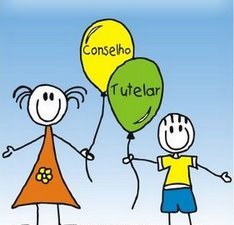 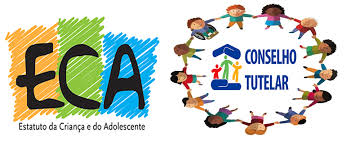 ECA e CONSELHO TUTELARECA e CONSELHO TUTELARECAÉ um conjunto de leis específicas para cuidar das pessoas menores de 18 anos, que vivem no Brasil que foi criada em 1990.O Que é Conselho Tutelar?Conselho Tutelar é um órgão do município que tem como principal função zelar pelos direitos das crianças e adolescentes. Foi criado de forma conjunta ao Estatuto da Criança e do Adolescente (ECA),determinados na Lei nº 8.069 de 13 de julho de 1990.Como é compostoCada Conselho Tutelar é formado por um grupo de 5 pessoas, eleitas pela comunidade que irá representar, para o mandato de 4 (quatro) anos, permitida reconduções, mediante novo processo de escolha.ATRIBUIÇÕES DO CONSELHO TUTELARAplicar medidas protetivas quando a criança e o adolescente estiverem em situação de risco; Encaminhar ao Ministério Público notícia de fato que constitua infração administrativa ou penal contra os direitos da criança ou do adolescente; Providenciar a medida estabelecida pela autoridade judiciária, para o adolescente autor de ato infracional.Assessorar o Poder Executivo local na elaboração da proposta orçamentária para planos e programas de atendimento dos direitos da criança e do adolescente; Representar ao Ministério Público, para efeito de ações de perda ou suspensão do poder familiar;Fiscalizar entidades de atendimento à criança e ao adolescente; Requisitar serviços públicos, nas áreas de saúde, educação, serviço social, previdência, trabalho e segurança para atendimento das necessidades da criança ou do adolescente;ATRIBUIÇÕES DO CONSELHO TUTELARAplicar medidas protetivas quando a criança e o adolescente estiverem em situação de risco; Encaminhar ao Ministério Público notícia de fato que constitua infração administrativa ou penal contra os direitos da criança ou do adolescente; Providenciar a medida estabelecida pela autoridade judiciária, para o adolescente autor de ato infracional.Assessorar o Poder Executivo local na elaboração da proposta orçamentária para planos e programas de atendimento dos direitos da criança e do adolescente; Representar ao Ministério Público, para efeito de ações de perda ou suspensão do poder familiar;Fiscalizar entidades de atendimento à criança e ao adolescente; Requisitar serviços públicos, nas áreas de saúde, educação, serviço social, previdência, trabalho e segurança para atendimento das necessidades da criança ou do adolescente;ATRIBUIÇÕES DO CONSELHO TUTELARAplicar medidas protetivas quando a criança e o adolescente estiverem em situação de risco; Encaminhar ao Ministério Público notícia de fato que constitua infração administrativa ou penal contra os direitos da criança ou do adolescente; Providenciar a medida estabelecida pela autoridade judiciária, para o adolescente autor de ato infracional.Assessorar o Poder Executivo local na elaboração da proposta orçamentária para planos e programas de atendimento dos direitos da criança e do adolescente; Representar ao Ministério Público, para efeito de ações de perda ou suspensão do poder familiar;Fiscalizar entidades de atendimento à criança e ao adolescente; Requisitar serviços públicos, nas áreas de saúde, educação, serviço social, previdência, trabalho e segurança para atendimento das necessidades da criança ou do adolescente;PROCESSO DE ESCOLHA DOS CONSELHEIROSOs conselheiros tutelares são escolhidos por voto direto, secreto, universal, periódico e facultativo. Podem votar todas as pessoas que já tiverem completado 16 (dezesseis) anos de idade. O processo de escolha é organizado pelo Conselho Municipal dos Direitos da Criança e do Adolescente, fiscalizado pelo Ministério Público e se dá em data unificada, em todo o território nacional, a cada quatro anos (art. 139 do ECA).QUANDO PROCURAR O CONSELHO TUTELAR?Sempre que os direitos à vida, saúde, alimentação, educação, lazer, cultura, dignidade, respeito, profissionalização, liberdade, convivência familiar e comunitária forem violados pela família, pela sociedade ou pelo poder público. Ou ainda pela própria criança ou adolescenteO CONSELHO TUTELAR E A COMUNIDADEAcompanhe a realidade da Criança e do Adolescente e as principais demandas atendidas pelo conselho tutelar.Crie espaços de diálogo sobre os direitos da criança e do adolescente e sobre a importância do trabalho do Conselho Tutelar junto à comunidade.PROCESSO DE ESCOLHA DOS CONSELHEIROSOs conselheiros tutelares são escolhidos por voto direto, secreto, universal, periódico e facultativo. Podem votar todas as pessoas que já tiverem completado 16 (dezesseis) anos de idade. O processo de escolha é organizado pelo Conselho Municipal dos Direitos da Criança e do Adolescente, fiscalizado pelo Ministério Público e se dá em data unificada, em todo o território nacional, a cada quatro anos (art. 139 do ECA).QUANDO PROCURAR O CONSELHO TUTELAR?Sempre que os direitos à vida, saúde, alimentação, educação, lazer, cultura, dignidade, respeito, profissionalização, liberdade, convivência familiar e comunitária forem violados pela família, pela sociedade ou pelo poder público. Ou ainda pela própria criança ou adolescenteO CONSELHO TUTELAR E A COMUNIDADEAcompanhe a realidade da Criança e do Adolescente e as principais demandas atendidas pelo conselho tutelar.Crie espaços de diálogo sobre os direitos da criança e do adolescente e sobre a importância do trabalho do Conselho Tutelar junto à comunidade.